4º ANO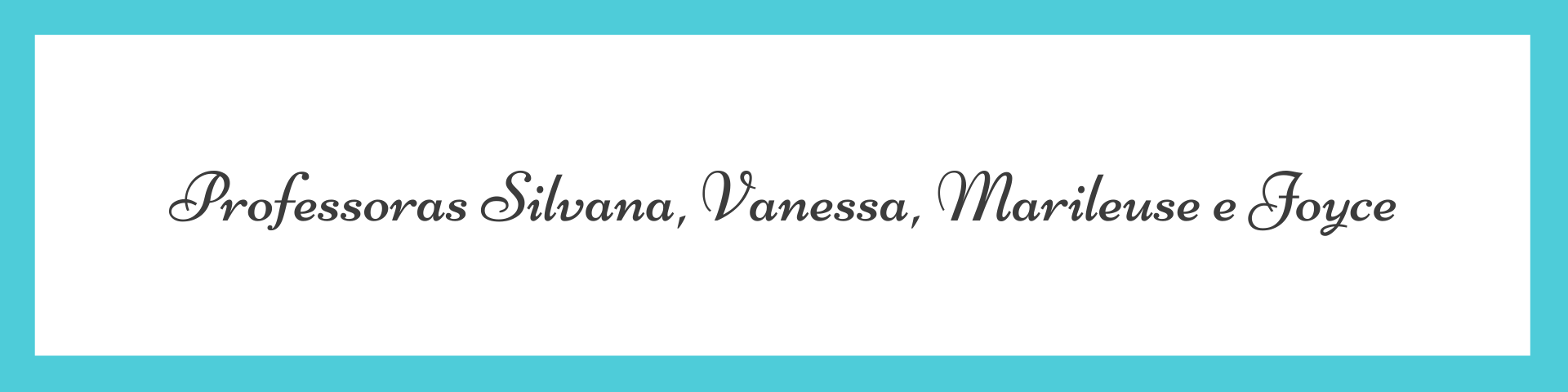 ATIVIDADES PARA 03.05.2021 a 07.05.2021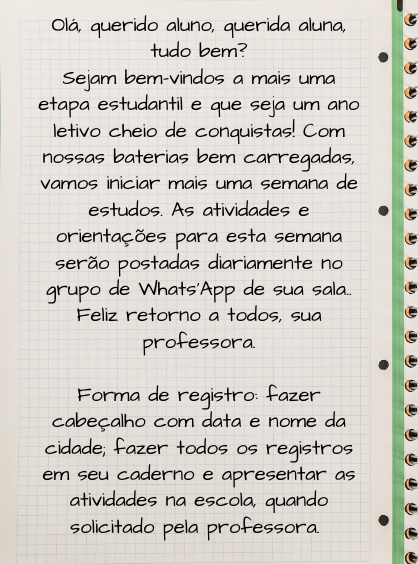 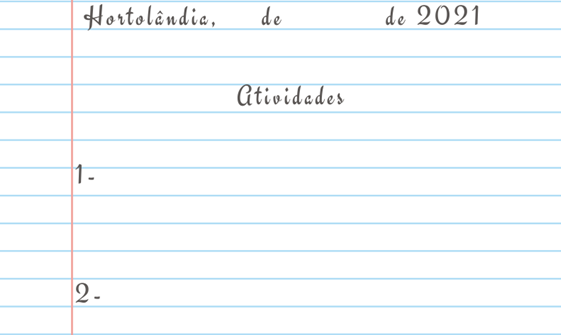 ATIVIDADE PARA SEGUNDA-FEIRA, 03.05CIÊNCIASSeres vivo e ecossistemas	A energia e os nutrientes de que os animais precisam para crescer, manter-se vivos e realizar as suas atividades vêm dos alimentos. Os animais podem ser classificados de acordo com o tipo de alimento que consomem: herbívoros, carnívoros, onívoros e detritívoros. Agora, realize uma pesquisa e complete o quadro abaixo: As frases a seguir estão incorretas. Junto com sua professora e seus colegas nas interações on-line, façam as correções.O ser humano é um animal carnívoro porque se alimenta de carne.O louva-a-deus se alimenta somente de outros insetos, mas não pode ser considerado carnívoro, pois não come carne.Os animais detritívoros alimentam-se somente de restos de animais.ATIVIDADE PARA TERÇA-FEIRA, 04.05 LÍNGUA PORTUGUESA Toma lá, dá cá	Na Vila Cotoxó, logo ali no meio da mata, fica a toca de um mico sapeca.	É a toca do Mico Zeca.	Mico Zeca é um macaco, dono de uma loja muito gozada.	Na loja do Mico Zeca se leva comida para toda a semana, mas só se paga com banana.	Todo dia é uma folia.	Logo cedo já tem fila.	- Bom dia, Mico Zeca!	- Como vai, seu tatu?	- Vou com uma fome danada.	- Leve um pouco de caju.	- Boa ideia! E como eu pago, Mico Zeca?	- Ora, seu tatu, só um pouco de caju vale um pouco de banana.	- Oba! – falou o tatu, com seu caju.	- Bom dia, Mico Zeca!	- Como vai, dona vaca?	- Vou com uma fome danada.	- Leve tomate, pepino e batata. Dá uma bela salada.	- Boa ideia! E como eu pago, Mico Zeca?	- Ora, dona vaca, uma bacia de salada vale uma bacia de banana!	- Ótimo! – mugiu a vaca, com sua salada de tomate, pepino e batata.	E, por todo o dia, na Vila Cotoxó, na loja do Mico Zeca, foi uma fila só.	Seu pato pediu pipoca.	Seu pavão levou o feijão.	Dona rata pegou ricota e até doce de mamão.	E Mico Zeca, todo dia da semana, dava um pouco de comida por um pouco de banana. Flávia Muniz. Toma lá, dá cá. São Paulo, Moderna, 1992Exploração e entendimento de texto:a) Quem é o personagem principal desta história? Descreva como ele é.b) Quais os seres vivos que aparecem na história?c) Qual o cenário desta história?d) Em nossa sociedade, quando vamos ao supermercado, pagamos as compras usando o dinheiro. Qual é a forma de pagamento na loja do Mico Zeca?2. Muitas são as classificações, mas o que define uma palavra como substantivo? Sua capacidade de nomear. Pense em uma palavra. Analise. Serve para quê? Para dar nome? Então é substantivo. Cadeira, mesa, bolsa, quadro, agenda, livro, computador, calendário, amor, enfim, nomeou, é substantivo. (Para lembrar: https://brasilescola.uol.com.br/o-que-e/portugues/o-que-e-substantivo.htm) Agora, retire do texto 10 substantivos. ATIVIDADE PARA QUARTA-FEIRA, 05.05 HISTÓRIA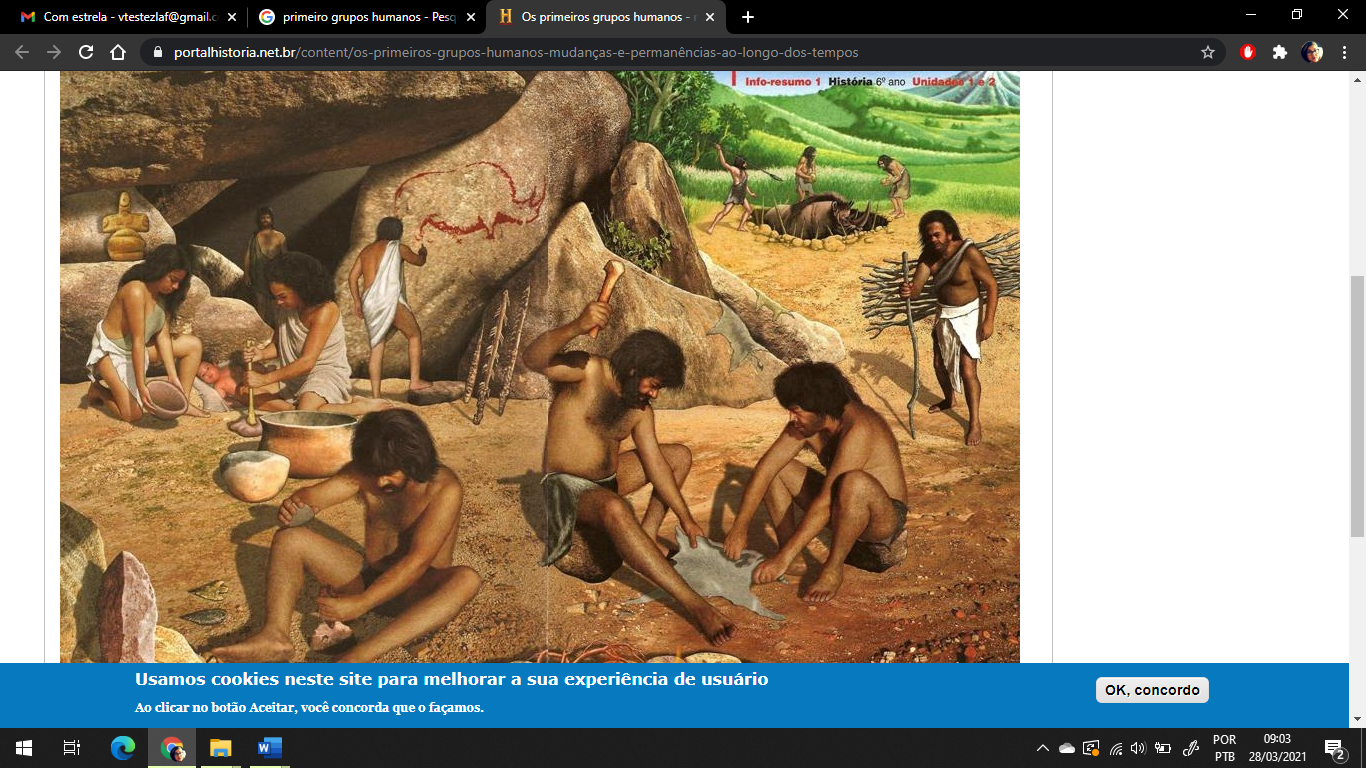 https://portalhistoria.net.br/content/os-primeiros-grupos-humanos-mudan%C3%A7as-e-perman%C3%AAncias-ao-longo-dos-tempos Você já sabe que a história é a ciência que estuda o passado. Mas como os historiadores descobrem o que aconteceu há centenas ou milhares de anos? Todas as produções que os seres humanos realizaram, desde uma pedra lascada até um celular, são vestígios que levam o historiador a conhecer o passado.Observe a imagem acima. As técnicas utilizadas pelos seres humanos e seus ancestrais para sobreviver mudaram ao longo de milhares de anos?Como você chegou a essa conclusão?As transformações na história podem ocorrer em ritmos diferentes, de maneira mais imediata ou mais lenta. Agora, pesquise:ATIVIDADE PARA QUINTA-FEIRA, 06.05GEOGRAFIAAs atividades econômicasTodos nós necessitamos de diferentes produtos e serviços no dia a dia. Consumimos alimentos frescos e industrializados, usamos calçados e roupas, vamos à escola, nos deslocamos de um lugar para o outro e muito mais. Agora, complete a tabela abaixo e escreva os produtos que fornecem e os derivados desses animais.Plantar e colher alimentos, extrair minérios, criar animais, fabricar mercadorias e vendê-las, transportar passageiros, entre outros, são exemplos de atividades econômicas importantes. Realize uma pesquisa e explique sobre os três setores importantes e necessários às pessoas para a economia. Setor primárioSetor secundárioSetor terciário ATIVIDADE PARA SEXTA-FEIRA, 07.05MATEMÁTICAObserve o quadro abaixo e complete no seu caderno. Responda: Quais números estão na linha amarela? ____________________Quais os números que estão na coluna azul? __________________________Quais números estão nas casinhas das cores abaixo? E qual a soma desses números?       __________________________                    ___________________________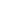 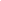        __________________________                    ___________________________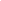 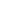 2. Observando a primeira coluna da tabela, o que você identifica de semelhante entre os números?3. Escreva no seu caderno os antecessores dos números: 34, 56, 63,79 e 30.4. Escreva no seu caderno os sucessores dos números: 59, 90, 55, 70 e 95.DIA DA SEMANAROTINA DIÁRIADESCRIÇÃO DAS ATIVIDADESSegunda-feira        Leitura diária: Marcelo, marmelo, martelo - Ruth Rocha. (Arquivo em PDF encaminhado aos pais via WhatsApp)Ciências: Os alunos deverão realizar uma pesquisa e responder as questões. Depois, corrigir as frases junto com a professora e os colegas nas interações on-line. Educação Física: Que tal se exercitar um pouquinho? Dê uma olhadinha no BLOG, na atividade preparada pelo professor de Educação Física!Terça-feira Leitura diária: Marcelo, marmelo, martelo - Ruth Rocha. (Arquivo em PDF encaminhado aos pais via WhatsApp)Português: 1. Os alunos deverão ler o texto e realizar a interpretação.2. Os alunos deverão clicar no link, para lembrar o que é substantivo e realizar a atividade.https://brasilescola.uol.com.br/o-que-e/portugues/o-que-e-substantivo.htm Inglês: Hoje é dia de aprender uma nova língua: vamos estudar Inglês! Dê uma olhadinha no BLOG, na aula Mother’s Day (Dia das Mães) que a teacher preparou para você! Extra 2 livro página 107.Quarta-feira Leitura diária: Marcelo, marmelo, martelo - Ruth Rocha. (Arquivo em PDF encaminhado aos pais via WhatsApp)História: 1. Os alunos deverão observar a imagem e responder as perguntas.2. Os alunos deverão realizar uma pesquisa para completar o quadro.Arte: Que tal fazer uma atividade de arte e exercitar a criatividade? Dê uma olhadinha na atividade de Arte em nosso BLOG. Quinta-feira Leitura diária: Marcelo, marmelo, martelo - Ruth Rocha. (Arquivo em PDF encaminhado aos pais via WhatsApp)Geografia: 1. Os alunos deverão observar o quadro e completar.2. Os alunos deverão realizar uma pesquisa sobre os setores, primários, secundários e terciário Sexta-feira Leitura diária: Marcelo, marmelo, martelo - Ruth Rocha. (Arquivo em PDF encaminhado aos pais via WhatsApp)Matemática: Os alunos deverão completar a tabela no caderno e responder as questões. Como se alimentamExemplo de animaisHERBÍVOROSCARNÍVOROSONÍVOROSDETRITÍVOROSACONTECIMENTOSCURTA DURAÇÃOMÉDIA DURAÇÃOLONGA DURAÇÃONOME DO ANIMALVACAGALINHA/ PATOSOVELHAABELHAPORCOFORNECEMPRODUTOS DERIVADOS01234567891011121920212230405060759099